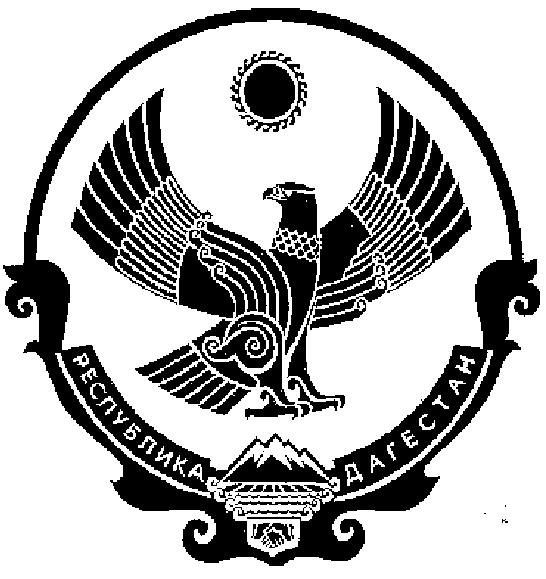 СОБРАНИЕ ДЕПУТАТОВ МУНИЦИПАЛЬНОГООБРАЗОВАНИЯ СЕЛЬСКОЕ ПОСЕЛЕНИЕ«СЕЛЬСОВЕТ СТАЛЬСКИЙ»»                                                              РЕШЕНИЕот 16.04.2020г.                                                                   № 03«О внесении изменений в решении депутатов сельского собрания депутатов            от № 06  от 27.11.2018гВ соответствии с Указом Президента Республики Дагестан от31.03.2020г №24                  «О первоочередных мерах поддержки субъектов малого и среднего предпринимательства оказавшихся в зоне риска в связи с угрозой распространения новой короновирусной инфекции в Республики Дагестан Собрания депутатов МО «сельсовет Стальский»                                           РЕШИЛО:Внести в решении Собрания депутатов МО «сельсовет Стальский»               № 06  от 27.11.2018г следующие изменения.подпункт 5.2 пункта 5  изложить в следующей редакции .«1 процент в отношении:-объектов налогообложения, включенных в перечень определяемых в соответствии с пунктом 7  статьи  378.2 Налогового кодекса РФ,в отношении объектов  налогообложении , кадастровой стоимость каждого из которых превышает  300 миллионов рублей.2. Признать утратившую силу подпункт 5.2 пункта 5  решении Собрания депутатов МО «сельсовет Стальский» № 06  от 27.11.2018г3.Опубликовать настоящее  решения на официальном сайте администрации сельского поселении «сельсовет Стальский» stalskoe.mr-kizilyurt.ru/admin.Председатель Собрания депутатовМО СП «сельсовет Стальский»»	      Магомедов Р.М.ИНН 0516011207, ОГРН 1120546000222; ОКАТО 82226865000, ОКТМО 82626465, Почтовый индекс 368105 Республика Дагестан                              Кизилюртовский  район  с.Стальское  ул. Проспект Имама Шамиля 22